Jim Jones at Botany BayTraditional Australian Folk Song As sung by Jennifer Jason Leigh from the movie “The Hateful Eight”Intro: / 1 2 3 4 / [G] / [G] / [G] /[G] Listen for a moment lads and [Am] hear me tell my [Em] taleHow [C] all the sea from [G] England's shore I [Am] was condemned to [Em] sailHow [C] jury found me [G] guilty sir and [Am] says the judge says [Em] he [Em]For [Am] life Jim Jones I [Em] sentence you a-[Am]cross the stormy [Em] sea [Em]But [G] take a tip before you ship to [Am] join the iron [Em] gangDon’t [C] be too gay in [G] Botany Bay or [Am] else you'll surely [Em] hangOr [C] else you'll surely [G] hang he says and [Am] after that Jim [Em] Jones [Em][Am] High upon yon [Em] gallows tree the [Am] crows will pick your [Em] bones [Em][G] There’s no time for mischief there re-[Am]member what I [Em] sayOr they'll [C] flog the poaching [G] out of you out [Am] down in Botany [Em] BayThe [C] waves were high up-[G]on the sea the [Am] winds are blowing [Em] gales [Em]I'd [Am] rather drowned in [Em] misery than [Am] come to New South [Em] Wales [Em]The [G] waves were high upon the sea and the [Am] pirates came a-[Em]longThe [C] soldiers on our [G] convict ship were [Am] full five hundred [Em] strongThey [C] opened fire and [G] somehow drove that [Am] pirate ship [Em] away [Em]I'd [Am] rather joined that [Em] pirate ship than [Am] gone to Botany [Em] Bay [Em]A cappellaNow one dark night, everything is quiet in the townI’ll kill you bastards one and all, I’ll gun the floggers downI’ll give them all a little shock, remember what I sayThey’ll yet regret they sent Jim Jones in chains to Botany BayThat [G] night and day in irons clad [Am] we’re like poor galley [Em] slaves We’ll [C] toil and toil our [G] lives away to [Am] fill dishonoured [Em] graves[C] Bye and bye I'll [G] break my chains in-[Am]to the bush I'll [Em] go [Em]And [Am] you’ll be dead be-[Em]hind me John when I [Em] get to Mexi-[Em]co [Em]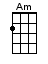 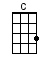 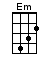 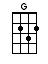 